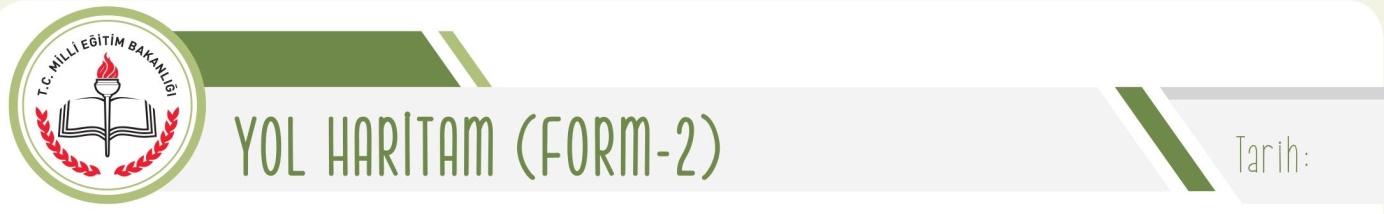 Sevgili öğrenci, FORM-2’yi FORM-1’den aldığın geri bildirimlere göre yeniden doldurman ve planlarını, planlardan geriye kalanları ve planların dışında yaptıklarını eksiksiz doldurman beklenmektedir. Zaman yönetimi becerin beklediğin düzeye gelene kadar rehberlik servisine danışabilirsin.Öğrencinin Adı Soyadı Yaşı Okulu Cinsiyet Kız ( )      Erkek ( )PlanladıklarımPlanladıklarımDersDers DışıYaptıklarımKalanlarPlanım Dışında YaptıklarımPazartesi Salı Çarşamba Perşembe CumaCumartesiPazarHaftalık Değerlendirme